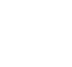 Instructions: Discuss ways in which to address specific challenges and incorporate each support structure for a lesson.Previously published by Bay-Williams, J., McGatha, M., Kobett, B., and Wray, J. (2014). Mathematics Coaching: Resources and Tools for Coaches and Leaders, K–12. New York, NY: Pearson Education, Inc.Retrieved from the companion website for Everything You Need for Mathematics Coaching: Tools, Plans, and A Process That Works: Grades K–12 by Maggie B. McGatha and Jennifer M. Bay-Williams with Beth McCord Kobett and Jonathan A. Wray. Thousand Oaks, CA: Corwin, www.corwin.com. Copyright © 2018 by Corwin. All rights reserved. Reproduction authorized only for the local school site or nonprofit organization that has purchased this book.ChallengesChallengesHow I Address/Remove These Challenges1.Memory2.Attention3.Expressing ideas (verbally or in writing)4.Auditory, visual,or written perception5.Comprehension of abstract ideasAdditional challenge(s):Additional challenge(s):Support StructuresSupport StructuresHow I Add/Enhance These Structures1.Give clear instructions and expectations.2.Provide visual displays and handouts that help organize thinking without having toomuch information.3.Organize writing (and speaking) about processes and mathematical concepts.4.Explicitly connect ideas (to previous learning, to familiar examples, and between concrete and abstract).5.Include self-reflection, self-assessment, and self- monitoring.6.Use support staff, including co-teaching.Additional support structure(s):Additional support structure(s):